PROSEDUR PEMBIAYAAN PEMBERANGKATAN UMROH JAMAAH PADA PT. SHABILLA ERALDO UTAMA CABANG BOGOR TUGAS AKHIR Oleh :INDAH OKTAVIANI SAFITRI NPM: 160110030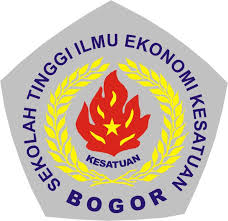 PROGRAM DIPLOMA III KEUANGAN DAN PERBANKANSEKOLAH TINGGI ILMU EKONOMI KESATUAN BOGOR2019